Comunicato stampaVaccino anti-Covid bivalente: da domani disponibile in 605 farmacie della LombardiaProsegue senza sosta l’impegno delle farmacie nella campagna di immunoprofilassi, che ora beneficia dell’arrivo delle nuove formulazioni aggiornate alla variante Omicron. Oltre 586.000 le vaccinazioni totali eseguite finora dai farmacisti lombardi contro il SARS-CoV-2.Milano, 21 settembre 2022 – Il vaccino anti-Covid19 nella nuova formulazione bivalente, aggiornata alla copertura della variante Omicron Ba. 1, arriva anche in farmacia. Da giovedì 22 settembre, infatti, i cittadini lombardi con più di 12 anni che devono ancora sottoporsi alla terza dose (primo booster), e quelli per i quali è raccomandata la quarta (secondo booster) – ossia ultrasessantenni, fragili over 12, trapiantati, immunocompromessi, donne in gravidanza, operatori sanitari e delle RSA – potranno ricevere il vaccino aggiornato, recandosi in una delle farmacie lombarde aderenti alla campagna di immunizzazione. In tutti i casi è necessario, come di consueto, prenotarsi sulla piattaforma regionale unica https://www.prenotazionevaccinicovid.regione.lombardia.it/.In Lombardia, sono 605 gli esercizi farmaceutici dove oggi è possibile sottoporsi alla vaccinazione. Dallo scorso 10 novembre, le “croci verdi” hanno ormai raggiunto quota 586.869 inoculazioni, tra prime, seconde, terze e quarte dosi, effettuate con il siero di Pfizer. “Ancora una volta, le farmacie lombarde si mettono a disposizione della Regione e dei cittadini, per portare il proprio contributo anche in questa nuova fase della campagna vaccinale”, dichiara Annarosa Racca, Presidente di Federfarma Lombardia. “Il nostro auspicio è che l’arrivo dei vaccini aggiornati alla variante Omicron 1 contribuisca a convincere chi ancora non avesse eseguito le dosi di richiamo consigliate. È fondamentale ricordare che i booster aumentano l’efficacia del vaccino nel proteggerci dalla malattia severa, pericolosa soprattutto per anziani e soggetti fragili. Le farmacie territoriali – conclude la Presidente – grazie alla loro prossimità, alla competenza e alla capacità di rassicurare gli utenti, si adopereranno per rendere l’appuntamento con la vaccinazione un’esperienza serena”.Ufficio stampa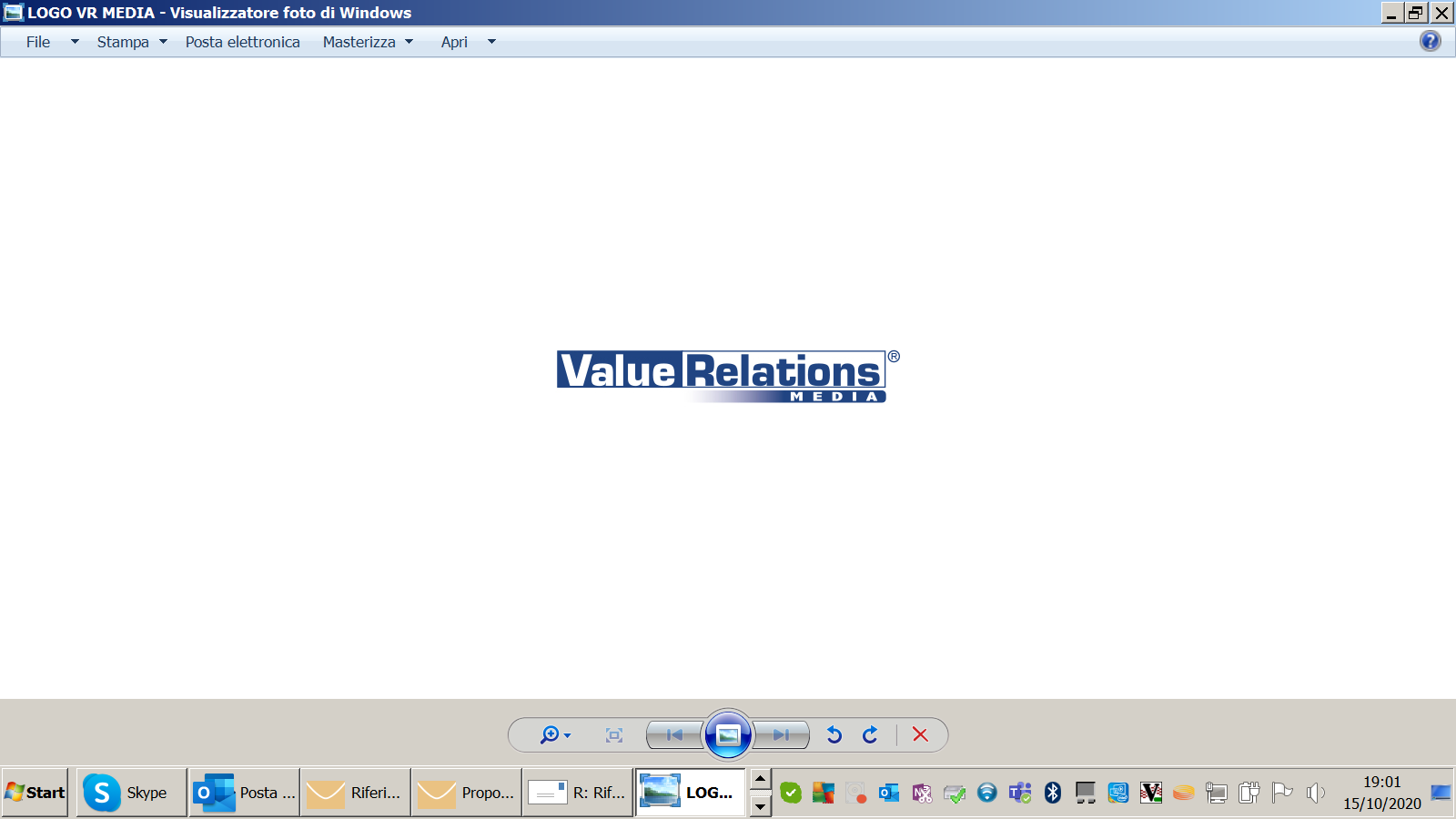 	
Francesca Alibrandi - cell. 335.8368826, e-mail: f.alibrandi@vrelations.it Antonella Martucci - cell. 340.6775463, e-mail a.martucci@vrelations.it  